 ҠАРАР                                                                                   РЕШЕНИЕОб отмене решения Совета сельского поселения Байгузинский сельсовет муниципального района Ишимбайский район Республики Башкортостан от 18.08.2016 года №9/46 Об утверждении « Положения о  проверке достоверности и полноты сведений, представляемых гражданами, претендующих на замещение муниципальных должностей, и лицами, замещающими муниципальные должности, и соблюдения ограничений лицами, замещающими муниципальные должности органов местного самоуправления сельского поселения Байгузинкий сельсовет муниципального района Ишимбайский район Республики Башкортостан »В соответствии с частью 2 статьи 8 Федерального закона от 16 июля 2007 года №453-з «О муниципальной службе в Республике Башкортостан» (в ред. Закона Республики Башкортостан от 28.03.2016 № 349-з) и рассмотрев протест Ишимбайской межрайонной прокуратуры от 10.08.2017 г. № 3-1-2017/110, Совет сельского поселения Байгузинский сельсовет муниципального района Ишимбайский район Республики Башкортостан,                                                     РЕШИЛ:1.Отменить решение Совета сельского поселения Байгузинский сельсовет муниципального района Ишимбайский район Республики Башкортостан  от 18.08.2016 года №9/46 Об утверждении « Положения о  проверке достоверности и полноты сведений, представляемых гражданами, претендующих на замещение муниципальных должностей, и лицами, замещающими муниципальные должности, и соблюдения ограничений лицами, замещающими муниципальные должности органов местного самоуправления сельского поселения Байгузинкий сельсовет муниципального района Ишимбайский район Республики Башкортостан » как несоответствующее действующему законодательству и содержащее коррупциогенный фактор.2. Настоящее решение вступает в силу со дня его подписания.Глава сельского поселенияБайгузинский сельсоветмуниципального районаИшимбайский районРеспублики  Башкортостан                                                      И.Р.Амирханов «05» сентября  2017 год  №  19/82Башкортостан Республикаhы Ишембай районы муниципаль районы Байғужа ауыл советы ауыл биләмәhе Советы 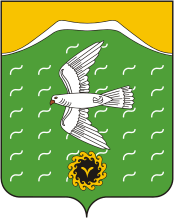 Совет сельского поселения Байгузинский сельсовет муниципального района Ишимбайский район Республики Башкортостан453223, Башкортостан Республикаһы, Ишембай районы,  Кинйәбулат ауылы, Трубная урамы, й. 1. Тел (факс) 8 (34794) 7 44 32E mail: bajgugasp@rambler.ru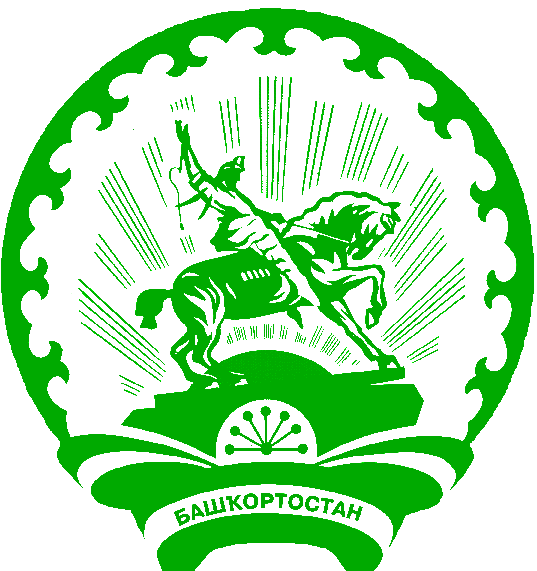 Трубная ул, д. 1, с. Кинзебулатово, Ишимбайский район, Республика Башкортостан,453223Тел (факс) 8 (34794) 7 44 32E mail: bajgugasp@rambler.ru